Ano letivo 2020/2021Programa de MentoriasFicha de apresentação de candidatura para mentorandoDados pessoais do aluno candidato a mentorando- Nome: ___________________________________________________________________________- Ano de escolaridade: _______	   Turma: ______     Número: _______ - Idade ________ (anos)- Email: ____________________________________________________________________________- Nome da escola frequentada em 2019/2020. ____________________________________________- Ano de escolaridade frequentado em 2019/2020. ____________- Beneficias de Apoio Social Escolar? Sim ____ Não ____ (Se sim, indica o escalão. _________)- Frequentaste outro sistema educativo em anos anteriores? Sim ____ Não ____ (Se sim, indica em que país __________________ e há quantos anos estás em Portugal _________.)2. Áreas que gostarias que o teu mentor trabalhasse contigo…- Contribuir para a melhoria dos hábitos de estudo.- Apoiar no estudo da(s) disciplina(s) de... _______________________________________- Facilitar a integração escolar. - Aumentar o gosto pela escola e pelas atividades escolares. - Apoiar o “saber estar” na escola. - Outra. Qual? _____________________________________________________________3. Disponibilidade semanalIndica o(s) dia(s) da semana e o horário em que estás disponível para poderes desenvolver atividades com o teu mentor.4. Assinatura do teu encarregado de educação, autorizando a tua participação no programa de mentoria como mentorando.________________________________________________________________________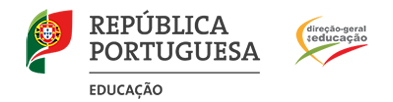 ESCOLA SECUNDÁRIA VIRIATO – 402977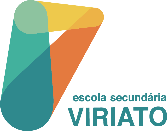 Dia da semanaHora(s)